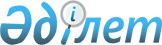 Облыстық мәслихаттың 2008 жылғы 10 желтоқсандағы N 125 "2009 жылға арналған облыстық бюджет туралы" шешіміне өзгерістер мен толықтырулар енгізу туралы
					
			Күшін жойған
			
			
		
					Ақтөбе облыстық мәслихатының 2009 жылғы 6 ақпандағы N 153 шешімі. Ақтөбе облысының Әділет департаментінде 2009 жылғы 23 ақпанда N 3280 тіркелді. Күші жойылды - Ақтөбе облыстық мәслихатының 2010 жылғы 14 шілдедегі № 321 шешімімен      Ескерту. Күші жойылды - Ақтөбе облыстық мәслихатының 2010.07.14 № 321 шешімімен.      

Қазақстан Республикасының 2001 жылғы 23 қаңтардағы N 148 "Қазақстан Республикасындағы жергілікті мемлекеттік басқару туралы" Заңының 6 бабына және Қазақстан Республикасының 2008 жылғы 4 желтоқсандағы N 95 Бюджеттік Кодексінің 106 бабының 2 тармағының 5 тармақшасына және 4 тармағына сәйкес облыстық мәслихат ШЕШІМ ЕТЕДІ: 

      1. Облыстық мәслихаттың Ақтөбе облысының әділет департаментінде 2009 жылғы 12 қаңтарда N 3279 тіркелген, 2009 жылғы 15 қаңтарда "Ақтөбе" және "Актюбинский вестник" газеттерінің N 6-7 жарияланған 2008 жылғы 10 желтоқсандағы N 125 "2009 жылға арналған облыстық бюджет туралы" шешіміне мынадай өзгерістер мен толықтырулар енгізілсін: 

      1) 1 тармақта: 

      1) тармақшасында: 

      кірістер 

      "62 991 710" деген цифрлар "63 017 481,2" деген цифрлармен ауыстырылсын; 

      оның ішінде: 

      трансферттер түсімдері бойынша 

      "39 347 440" деген цифрлар "39 373 211,2" деген цифрлармен ауыстырылсын;       2) тармақшасында: 

      шығындар 

      "61 749 500,6" деген цифрлар "62 706 616,7" деген цифрлармен ауыстырылсын;       5) тармақша жаңа редакцияда жазылсын: 

      бюджет тапшылығы -169 344,9 мың теңге;       6) тармақша жаңа редакцияда жазылсын: 

      бюджет тапшылығын қаржыландыру 169 344,9 мың теңге. 

      2) 33 тармақта: 

      2 абзацтың бөлігінде: 

      "128 000" деген цифрлар "140 000" деген цифрлармен ауыстырылсын;       3 абзацтың бөлігінде: 

      "1 430 178" деген цифрлар "1 541 391" деген цифрлармен ауыстырылсын;       5 абзацтың бөлігінде: 

      "34 414" деген цифрлар "109 417" деген цифрлармен ауыстырылсын;       6 абзацтың бөлігінде: 

      "37 715" деген цифрлар "168 924" деген цифрлармен ауыстырылсын; 

      және мынадай мазмұндағы абзацтармен толықтырылсын: 

      облыс мектептері үшін автобустар сатып алуға - 103 600 мың теңге; 

      қалалар мен елді мекендерді абаттандыруды дамытуға - 100 000 мың теңге; 

      сумен жабдықтау және су қашыртқы жүйесінің жұмыс жасауына - 100 000 мың теңге; 

      коммуналдық меншіктегі жылу желілерін пайдалануды ұйымдастыруға - 70 000 мың теңге; 

      жаңадан іске қосылатын білім беру объектілерін ұстауға - 14 300 мың теңге; 

      облыстың жалпы білім беретін мектептерінің 1-4 сынып оқушылары үшін ыстық тамақтануды ұйымдастыруға - 56 620 мың теңге; 

      жолаушыларды автокөлікпен тұрақты тасымалдауға белгіленген тарифтер мен нақты шығындар арасындағы айырмашылыққа байланысты шығындарды жабуға - 50 000 мың теңге. 

      3) 34 тармақта: 

      "326 905,6" деген цифрлар "286 258,6" деген цифрлармен ауыстырылсын; 

      4) көрсетілген шешімдегі 1, 2 қосымша осы шешімдегі 1 ,  2 қосымшаға сәйкес редакцияда жазылсын. 

      2. Осы шешім 2009 жылғы 1 қаңтардан бастап қолданысқа енгізіледі.         Облыстық мәслихат       Облыстық мәслихаттың 

      сессиясының төрағасы             хатшысы                В. ФАЛАЛЕЕВ               А. ЕСІРКЕПОВ 

Облыстық мәслихаттың 2009 жылғы 

6 ақпандағы N 153 шешіміне 

1 ҚОСЫМША  2009 жылға арналған облыстық бюджет        



Облыстық мәслихаттың 2009 жылғы 

6 ақпандағы N 153 шешіміне 

2 ҚОСЫМША  Бюджеттік инвестициялық жобаларды (бағдарламаларды) іске асыруға және заңды тұлғалардың жарғалық капиталын қалыптастыруға немесе ұлғайтуға бағытталған бюджеттік бағдарламаларға бөлумен 2009 жылға арналған облыстық бюджеттің бюджеттік даму бағдарламаларының ТІЗБЕСІ 
					© 2012. Қазақстан Республикасы Әділет министрлігінің «Қазақстан Республикасының Заңнама және құқықтық ақпарат институты» ШЖҚ РМК
				санаты сыныбы ішкі сыны

бы АТАУЫ Сомасы (мың теңге) 1 2 3 4 5 Кірістер 63 017 481,2 1 Салықтық түсiмдер 23 311 233,0 01 Табыс салығы 8 323 903 2 Жеке табыс салығы 8 323 903 03 Әлеуметтік салық 5 975 120 1 Әлеуметтік салық 5 975 120 05 Тауарларға, жұмыстарға және қызметтерге салынатын iшкi салықтар 9 012 210,0 3 Табиғи және басқа да ресурстарды пайдаланғаны үшiн түсетiн түсiмдер 9 012 210,0 2 Салықтық емес түсiмдер 333 037,0 01 Мемлекеттік меншiктен түсетiн кірістер 1 357,0 7 Мемлекеттік бюджеттен берілген кредиттер бойынша сыйақылар 1 357,0 04 Мемлекеттік бюджеттен қаржыландырылатын, сондай-ақ Қазақстан Республикасы Ұлттық Банкінің бюджетінен (шығыстар сметасынан) ұсталатын және қаржыландырылатын мемлекеттік мекемелер салатын айыппұлдар, өсімпұлдар, санкциялар, өндіріп алулар 1 300,0 1 Мұнай секторы ұйымдарынан түсетін түсімдерді қоспағанда, мемлекеттік бюджеттен қаржыландырылатын, сондай-ақ Қазақстан Республикасы Ұлттық Банкінің бюджетінен (шығыстар сметасынан) ұсталатын және қаржыландырылатын мемлекеттік мекемелер салатын айыппұлдар, өсімпұлдар, санкциялар, өндіріп алулар 1 300,0 06 Басқа да салықтық емес түсімдер 330 380,0 1 Басқа да салықтық емес түсімдер 330 380,0 4 Трансферттердің түсімдері 39 373 211,2 01 Төмен тұрған мемлекеттiк басқару органдарынан алынатын трансферттер 4 090 886,2 2 Аудандық (қалалық) бюджеттерден трансферттер 4 090 886,2 02 Мемлекеттік басқарудың жоғары тұрған органдарынан түсетін трансферттер 35 282 325,0 1 Республикалық бюджеттен түсетін трансферттер 35 282 325,0 Фун 

к. топ Кіш 

і фун

кци

я Әкі

мшіБағ

дар

лам

а АТАУЫ Сомасы (мың теңге) 1 2 3 4 5 6 II. Шығындар 62 706 616,7 1 Жалпы сипаттағы мемлекеттiк қызметтер 585 078,0 01 Мемлекеттiк басқарудың жалпы функцияларын орындайтын өкiлдi, атқарушы және басқа органдар 302 092,0 110 Облыс мәслихатының аппараты 29 905,0 001 Облыс мәслихатының қызметін қамтамасыз ету 29 905,0 120 Облыс әкімінің аппараты 272 187,0 001 Облыс әкімінің қызметін қамтамасыз ету 241 487,0 002 Ақпараттық жүйелер құру 30 700,0 02 Қаржылық қызмет 218 267,0 257 Облыстың қаржы басқармасы 218 267,0 001 Қаржы басқармасының қызметін қамтамасыз ету 75 176,0 003 Біржолғы талондарды беруді ұйымдастыру және біржолға талондарды өткізуден түсетін сомаларды толық жиналуын қамтамасыз ету 35 526,0 009 Коммуналдық меншікті жекешелендіруді ұйымдастыру 2 140,0 010 Коммуналдық меншікке түскен мүлікті есепке алу, сақтау, бағалау және сату 5 425,0 113 Жергілікті бюджеттерден алынатын трансферттер 100 000,0 05 Жоспарлау және статистикалық қызмет 64 719,0 258 Облыстың экономика және бюджеттік жоспарлау басқармасы 64 719,0 001 Экономика және бюджеттік жоспарлау басқармасының қызметін қамтамасыз ету 64 719,0 2 Қорғаныс 121 117,0 01 Әскери мұқтаждар 33 093,0 250 Облыстың жұмылдыру дайындығы, азаматтық қорғаныс, авариялар мен дүлей апаттардың алдын алуды және жоюды ұйымдастыру басқармасы 33 093,0 003 Жалпыға бірдей әскери міндетті атқару шеңберіндегі іс-шаралар 5 570,0 007 Аумақтық қорғанысты дайындау және облыстық ауқымдағы аумақтық қорғанысы 27 523,0 02 Төтенше жағдайлар бойынша жұмыстарды ұйымдастыру 88 024,0 250 Облыстың жұмылдыру дайындығы, азаматтық қорғаныс, авариялар мен дүлей апаттардың алдын алуды және жоюды ұйымдастыру басқармасы 60 632,0 001 Жұмылдыру дайындығы, азаматтық қорғаныс, авариялар мен дүлей апаттардың алдын алуды және жоюды ұйымдастыру басқармасының қызметін қамтамасыз ету 30 508,0 2 02 250 005 Облыстық ауқымдағы жұмылдыру дайындығы және жұмылдыру 30 124,0 271 Облыстың құрылыс басқармасы 27 392,0 002 Жұмылдыру дайындығы мен төтенше жағдайлардың объектілерін дамыту 27 392,0 3 Қоғамдық тәртіп, қауіпсіздік, құқықтық, сот, қылмыстық-атқару қызметі 2 959 087,0 01 Құқық қорғау қызметi 2 959 087,0 252 Облыстық бюджеттен қаржыландырылатын атқарушы ішкі істер органы 2 665 639,0 001 Облыстық бюджеттен қаржыландырылатын атқарушы ішкі істер органының қызметін қамтамасыз ету 2 409 016,0 002 Облыс аумағында қоғамдық тәртiптi қорғау және қоғамдық қауiпсiздiктi қамтамасыз ету 128 872,0 003 Қоғамдық тәртіпті қорғауға қатысатын азаматтарды көтермелеу 3 500,0 009 Ішкi iстер органдарының айдауылмен алып жүруі 124 251,0 271 Облыстың құрылыс басқармасы 293 448,0 003 Ішкі істер органдарының объектілерін дамыту 293 448,0 4 Бiлiм беру 10 698 283,0 02 Бастауыш, негізгі орта және жалпы орта білім беру 2 707 006,0 260 Облыстың туризм, дене шынықтыру және спорт басқармасы 809 681,0 006 Балаларға қосымша білім беру 809 681,0 261 Облыстың білім беру басқармасы 1 897 325,0 003 Арнайы білім беретін оқу бағдарламалары бойынша жалпы білім беру 664 652,0 006 Мамандандырылған білім беру ұйымдарында дарынды балаларға жалпы білім беру 469 075,0 018 Жаңадан іске қосылатын білім беру объектілерін ұстауға аудандар (облыстық маңызы бар қалалар) бюджеттеріне берілетін ағымдағы нысаналы трансферттер 249 366,0 026 Аудандар (облыстық маңызы бар қалалар) бюджеттеріне білім беру саласында мемлекеттік жүйенің жаңа технологияларын енгізуге берілетін ағымдағы нысаналы трансферттер 184 363,0 048 Аудандардың (облыстық маңызы бар қалалардың) бюджеттеріне негізгі орта және жалпы орта білім беретін мемлекеттік мекемелердегі физика, химия, биология кабинеттерін оқу жабдығымен жарақтандыруға берілетін ағымдағы нысаналы трансферттер 180 262,0 4 02 261 058 Аудандардың (облыстық маңызы бар қалалардың) бюджеттеріне бастауыш, негізгі орта және жалпы орта білім беретін мемлекеттік мекемелерде лингафондық және мультимедиалық кабинеттер құруға берілетін ағымдағы нысаналы трансферттер 149 607,0 04 Техникалық және кәсіптік, орта білімнен кейінгі білім беру 1 847 968,0 253 Облыстың денсаулық сақтау басқармасы 158 892,0 043 Техникалық және кәсіптік, орта білімнен кейінгі білім беру мекемелерінде мамандар даярлау 158 892,0 261 Облыстың білім беру басқармасы 1 689 076,0 024 Техникалық және кәсіптік білім беру ұйымдарында мамандар даярлау 1 689 076,0 05 Мамандарды қайта даярлау және біліктіліктерін арттыру 162 184,0 252 Облыстық бюджеттен қаржыландырылатын атқарушы ішкі істер органы 34 003,0 007 Кадрлардың біліктілігін арттыру және оларды қайта даярлау 34 003,0 253 Облыстың денсаулық сақтау басқармасы 28 395,0 003 Кадрларының біліктілігін арттыру және оларды қайта даярлау 28 395,0 261 Облыстың білім беру басқармасы 99 786,0 010 Кадрлардың біліктілігін арттыру және оларды қайта даярлау 99 786,0 09 Бiлiм беру саласындағы өзге де қызметтер 5 981 125,0 261 Облыстың білім беру басқармасы 627 996,0 001 Білім беру басқармасының қызметін қамтамасыз ету 54 445,0 004 Білім берудің мемлекеттік облыстық мекемелерінде білім беру жүйесін ақпараттандыру 10 332,0 005 Білім берудің мемлекеттік облыстық мекемелер үшін оқулықтар мен оқу-әдiстемелiк кешендерді сатып алу және жеткізу 19 975,0 007 Облыстық ауқымда мектеп олимпиадаларын, мектептен тыс іс-шараларды және конкурстар өткізу 78 780,0 011 Балалар мен жеткіншектердің психикалық денсаулығын зерттеу және халыққа психологиялық-медициналық-педагогикалық консультациялық көмек көрсету 81 701,0 012 Дамуында проблемалары бар балалар мен жеткіншектердің оңалту және әлеуметтік бейімдеу 57 948,0 099 Аудандардың (облыстық маңызы бар қалалардың) бюджеттеріне ауылдық елді мекендердің әлеуметтік саласының мамандарын әлеуметтік қолдау шараларын іске асыру үшін берілетін ағымдағы нысаналы трансферттер 24 595,0 113 Жергілікті бюджеттерден алынатын трансферттер 300 220,0 271 Облыстың құрылыс басқармасы 5 353 129,0 004 Білім беру объектілерін салуға және реконструкциялауға аудандар (облыстық маңызы бар қалалар) бюджеттеріне берілетін нысаналы даму трансферттері 4 062 078,0 4 09 271 037 Білім беру объектілерін салу және реконструкциялау 1 291 051,0 5 Денсаулық сақтау 18 959 963,0 01 Кең бейiндi ауруханалар 3 963 228,0 253 Облыстың денсаулық сақтау басқармасы 3 963 228,0 004 Бастапқы медициналық-санитарлық көмек және денсаулық сақтау ұйымдары мамандарының жолдамасы бойынша стационарлық медициналық көмек көрсету 3 963 228,0 02 Халықтың денсаулығын қорғау 439 808,0 253 Облыстың денсаулық сақтау басқармасы 439 808,0 005 Жергілікті денсаулық сақтау ұйымдары үшін қанды, оның құрамдарын және дәрілерді өндіру 215 856,0 006 Ана мен баланы қорғау 138 892,0 007 Салауатты өмір салтын насихаттау 84 234,0 017 Шолғыншы эпидемиологиялық қадағалау жүргізу үшін тест-жүйелерін сатып алу 826,0 03 Мамандандырылған медициналық көмек 4 492 250,0 253 Облыстың денсаулық сақтау басқармасы 4 492 250,0 009 Әлеуметтік-елеулі және айналадағылар үшін қауіп төндіретін аурулармен ауыратын адамдарға медициналық көмек көрсету 3 456 461,0 019 Туберкулез ауруларын туберкулез ауруларына қарсы препараттарымен қамтамасыз ету 143 374,0 020 Диабет ауруларын диабетке қарсы препараттарымен қамтамасыз ету 162 264,0 021 Онкологиялық ауруларды химия препараттарымен қамтамасыз ету 274 968,0 022 Бүйрек жетімсіз ауруларды дәрі-дәрмек құралдарымен, диализаторлармен, шығыс материалдарымен және бүйрегі алмастырылған ауруларды дәрі-дәрмек құралдарымен қамтамасыз ету 76 708,0 026 Гемофилиямен ауыратын ересек адамдарды емдеу кезінде қанның ұюы факторлармен қамтамасыз ету 126 991,0 027 Халыққа иммунды алдын алу жүргізу үшін вакциналарды және басқа иммундық биологиялық препараттарды орталықтандырылған сатып алу 251 484,0 04 Емханалар 4 800 827,0 253 Облыстың денсаулық сақтау басқармасы 4 800 827,0 010 Халыққа бастапқы медициналық-санитарлық көмек көрсету 4 043 363,0 014 Халықтың жекелеген санаттарын амбулаториялық деңгейде дәрілік заттармен және мамандандырылған балалар және емдік тамақ өнімдерімен қамтамасыз ету 757 464,0 05 Медициналық көмектiң басқа түрлерi 744 915,0 253 Облыстың денсаулық сақтау басқармасы 744 915,0 011 Жедел және шұғыл көмек көрсету және санитарлық авиация 694 279,0 5 05 253 012 Төтенше жағдайларда халыққа медициналық көмек көрсету 50 636,0 09 Денсаулық сақтау саласындағы өзге де қызметтер 4 518 935,0 253 Облыстың денсаулық сақтау басқармасы 279 585,0 001 Денсаулық сақтау басқармасының қызметін қамтамасыз ету 57 775,0 008 Қазақстан Республикасында ЖҚТБ індетінің алдын алу және қарсы күрес жөніндегі іс-шараларды іске асыру 27 279,0 013 Патологоанатомиялық союды жүргізу 55 987,0 016 Азаматтарды елді мекеннің шегінен тыс емделуге тегін және жеңілдетілген жол жүрумен қамтамасыз ету 8 629,0 018 Ақпараттық талдау орталықтарының қызметін қамтамасыз ету 28 855,0 028 Жаңадан iске қосылатын денсаулық сақтау объектiлерiн ұстау 69 080,0 099 Республикалық бюджеттен берілетін нысаналы трансферттер есебiнен ауылдық елді мекендердің әлеуметтік саласының мамандарын әлеуметтік қолдау шараларын іске асыру 26 555,0 108 Жергілікті бюджеттік инвестициялық және концессиялық жобалардың техникалық-экономикалық негіздемелерін әзірлеу және оларға сараптама жасау 5 425,0 271 Облыстың құрылыс басқармасы 4 239 350,0 038 Денсаулық сақтау объектілерін салу және реконструкциялау 4 239 350,0 6 Әлеуметтiк көмек және әлеуметтiк қамсыздандыру 978 996,0 01 Әлеуметтiк қамсыздандыру 737 937,0 256 Облыстың жұмыспен қамту мен әлеуметтік бағдарламаларды үйлестіру басқармасы 384 840,0 002 Жалпы үлгідегі мүгедектер мен қарттарды әлеуметтік қамтамасыз ету 384 840,0 261 Облыстың білім беру басқармасы 352 983,0 015 Жетiм балаларды, ата-анасының қамқорлығынсыз қалған балаларды әлеуметтік қамсыздандыру 352 983,0 271 Облыстың құрылыс басқармасы 114,0 039 Әлеуметтік қамтамасыз ету объектілерін салу және реконструкциялау 114,0 02 Әлеуметтiк көмек 184 557,0 256 Облыстың жұмыспен қамту мен әлеуметтік бағдарламаларды үйлестіру басқармасы 184 557,0 003 Мүгедектерге әлеуметтік қолдау көрсету 81 879,0 020 Аудандар (облыстық маңызы бар қалалар) бюджеттеріне ең төменгі күнкөріс деңгейі мөлшерінің өсуіне байланысты мемлекеттік атаулы әлеуметтік көмек пен 18 жасқа дейінгі балаларға ай сайынғы мемлекеттік жәрдемақы төлеуге берілетін ағымдағы нысаналы трансферттер 102 678,0 09 Әлеуметтiк көмек және әлеуметтiк қамтамасыз ету салаларындағы өзге де қызметтер 56 502,0 256 Облыстың жұмыспен қамту мен әлеуметтік бағдарламаларды үйлестіру басқармасы 56 502,0 6 09 256 001 Жұмыспен қамту мен әлеуметтік бағдарламаларды үйлестіру басқармасының қызметін қамтамасыз ету 49 542,0 022 Аудандар (облыстық маңызы бар қалалар) бюджеттеріне медициналық-әлеуметтік мекемелерде тамақтану нормаларын ұлғайтуға берілетін ағымдағы нысаналы трансферттер 5 000,0 099 Аудандардың (облыстық маңызы бар қалалардың) бюджеттеріне ауылдық елді мекендердің әлеуметтік саласының мамандарын әлеуметтік қолдау шараларын іске асыру үшін берілетін ағымдағы нысаналы трансферттер 1 960,0 7 Тұрғын үй-коммуналдық шаруашылығы 3 747 631,0 01 Тұрғын үй шаруашылығы 2 365 544,0 271 Облыстың құрылыс басқармасы 2 365 544,0 010 Мемлекеттік коммуналдық тұрғын үй қорының тұрғын үйін салуға аудандар (облыстық маңызы бар қалалар) бюджеттеріне берілетін нысаналы даму трансферттері 779 544,0 012 Аудандық (облыстық маңызы бар қалалардың) бюджеттерге инженерлік - коммуникациялық инфрақұрылымды дамытуға және жайластыруға берілетін нысаналы даму трансферттері 1 586 000,0 02 Коммуналдық шаруашылық 1 282 087,0 271 Облыстың құрылыс басқармасы 562 311,0 013 Коммуналдық шаруашылықты дамытуға аудандар (облыстық маңызы бар қалалар) бюджеттеріне нысаналы даму трансферттері 463 500,0 028 Елді мекендерді газдандыру 98 811,0 279 Облыстың энергетика және коммуналдық шаруашылық басқармасы 719 776,0 001 Энергетика және коммуналдық шаруашылық басқармасының қызметiн қамтамасыз ету 27 714,0 004 Елді мекендерді газдандыру 459 847,0 010 Сумен жабдықтау жүйесін дамытуға аудандар (облыстық маңызы бар қалалар) бюджеттеріне берілетін нысаналы даму трансферттері 37 715,0 013 Қосымша қуаттарды қосқаны үшін ақы, сондай-ақ энергия берушi ұйымның энергия тасымалдау желiлерiн дамыту мен қайта құруға байланысты шығындар 24 500,0 113 Жергілікті бюджеттерден алынатын трансферттер 170 000,0 03 Елді-мекендерді көркейту 100 000,0 271 Облыстың құрылыс басқармасы 100 000,0 015 Қалалар мен елді мекендерді абаттандыруды дамытуға аудандар (облыстық маңызы бар қалалар) бюджеттеріне нысаналы даму трансферттері 100 000,0 8 Мәдениет, спорт, туризм және ақпараттық кеңістiк 3 648 692,0 01 Мәдениет саласындағы қызмет 941 709,0 262 Облыстың мәдениет басқармасы 647 442,0 001 Мәдениет басқармасының қызметін қамтамасыз ету 24 845,0 8 01 262 003 Мәдени-демалыс жұмысын қолдау 125 579,0 004 Мемлекет қайраткерлерін мәңгі есте сақтау 23 482,0 005 Тарихи-мәдени мұралардың сақталуын және оған қол жетімді болуын қамтамасыз ету 180 469,0 007 Театр және музыка өнерін қолдау 291 107,0 099 Аудандардың (облыстық маңызы бар қалалардың) бюджеттеріне ауылдық елді мекендердің әлеуметтік саласының мамандарын әлеуметтік қолдау шараларын іске асыру үшін берілетін ағымдағы нысаналы трансферттер 1 960,0 271 Облыстың құрылыс басқармасы 294 267,0 016 Мәдениет объектілерін дамыту 294 267,0 02 Спорт 1 800 770,0 260 Облыстың туризм, дене шынықтыру және спорт басқармасы 1 151 868,0 001 Дене шынықтыру және спорт басқармасының қызметін қамтамасыз ету 27 318,0 003 Облыстық деңгейінде спорт жарыстарын өткізу 9 290,0 004 Әртүрлi спорт түрлерi бойынша облыстық құрама командаларының мүшелерiн дайындау және олардың республикалық және халықаралық спорт жарыстарына қатысуы 1 114 012,0 099 Аудандардың (облыстық маңызы бар қалалардың) бюджеттеріне ауылдық елді мекендердің әлеуметтік саласының мамандарын әлеуметтік қолдау шараларын іске асыру үшін берілетін ағымдағы нысаналы трансферттер 1 248,0 271 Облыстың құрылыс басқармасы 648 902,0 017 Спорт объектілерін дамыту 648 902,0 03 Ақпараттық кеңiстiк 759 778,0 259 Облыстың мұрағат және құжаттама басқармасы 52 889,0 001 Мұрағат және құжаттама басқармасының қызметін қамтамасыз ету 12 892,0 002 Мұрағат қорының сақталуын қамтамасыз ету 39 997,0 262 Облыстың мәдениет басқармасы 425 813,0 008 Облыстық кітапханалардың жұмыс істеуін қамтамасыз ету 425 813,0 263 Облыстың ішкі саясат басқармасы 182 329,0 002 Бұқаралық ақпарат құралдары арқылы мемлекеттік ақпарат саясатын жүргізу 182 329,0 264 Облыстың тілдерді дамыту басқармасы 98 747,0 001 Тілдерді дамыту басқармасының қызметін қамтамасыз ету 21 084,0 002 Мемлекеттiк тiлдi және Қазақстан халықтарының басқа да тiлдерін дамыту 77 663,0 04 Туризм 12 833,0 8 04 260 Облыстың туризм, дене шынықтыру және спорт басқармасы 12 833,0 013 Туристік қызметті реттеу 12 833,0 09 Мәдениет, спорт, туризм және ақпараттық кеңiстiктi ұйымдастыру жөнiндегi өзге де қызметтер 133 602,0 263 Облыстың ішкі саясат басқармасы 133 602,0 001 Ішкі саясат басқармасының қызметін қамтамасыз ету 61 663,0 003 Жастар саясаты саласында өңірлік бағдарламаларды іске асыру 71 939,0 9 Отын-энергетика кешенi және жер қойнауын пайдалану 210 000,0 09 Отын-энергетика кешені және жер қойнауын пайдалану саласындағы өзге де қызметтер 210 000,0 279 Облыстың энергетика және коммуналдық шаруашылық басқармасы 210 000,0 007 Жылу энергетикалық жүйені дамыту 210 000,0 10 Ауыл, су, орман, балық шаруашылығы, ерекше қорғалатын табиғи аумақтар, қоршаған ортаны және жануарлар дүниесін қорғау, жер қатынастары 4 523 236,8 01 Ауыл шаруашылығы 720 547,0 255 Облыстың ауыл шаруашылығы басқармасы 720 547,0 001 Ауыл шаруашылығы басқармасының қызметін қамтамасыз ету 53 856,0 002 Тұқым шаруашылығын қолдау 91 995,0 010 Асыл тұқымды мал шаруашылығын қолдау 127 897,0 011 Өндірілетін ауыл шаруашылығы дақылдарының өнімділігі мен сапасын арттыруды қолдау 4 451,0 014 Ауыл шаруашылығы тауарларын өндірушілерге су жеткізу бойынша көрсетілетін қызметтердің құнын субсидиялау 538,0 018 Пестицидтерді (улы химикаттарды) залалсыздандыру 2 810,0 020 Көктемгі егіс және егін жинау жұмыстарын жүргізуге қажетті жанар-жағар май материалдары мен басқа да тауар-материалдық құндылықтардың құнын арзандату 439 000,0 02 Су шаруашылығы 1 898 061,0 254 Облыстың табиғи ресурстар және табиғатты пайдалануды реттеу басқармасы 15 000,0 002 Су қорғау аймақтары мен су объектiлерi белдеулерiн белгiлеу 15 000,0 271 Облыстың құрылыс басқармасы 1 883 061,0 029 Сумен жабдықтау жүйесін дамытуға аудандар (облыстық маңызы бар қалалар) бюджеттеріне берілетін нысаналы даму трансферттері 1 883 061,0 10 03 Орман шаруашылығы 266 457,0 254 Облыстың табиғи ресурстар және табиғатты пайдалануды реттеу басқармасы 266 457,0 005 Ормандарды сақтау, қорғау, молайту және орман өсiру 253 457,0 006 Жануарлар дүниесін қорғау 13 000,0 05 Қоршаған ортаны қорғау 1 268 117,8 254 Облыстың табиғи ресурстар және табиғатты пайдалануды реттеу басқармасы 259 029,0 001 Табиғи ресурстар және табиғатты пайдалануды реттеу басқармасының қызметін қамтамасыз ету 39 769,0 008 Қоршаған ортаны қорғау жөнінде іс-шаралар өткізу 209 260,0 010 Ерекше қорғалатын табиғи аумақтарды күтіп-ұстау және қорғау 2 000,0 108 Жергілікті бюджеттік инвестициялық және концессиялық жобалардың техникалық-экономикалық негіздемелерін әзірлеу және оларға сараптама жасау 8 000,0 271 Облыстың құрылыс басқармасы 1 009 088,8 022 Қоршаған ортаны қорғау объектілерін дамыту 1 009 088,8 06 Жер қатынастары 60 724,0 251 Облыстың жер қатынастары басқармасы 60 724,0 001 Жер қатынастары басқармасының қызметін қамтамасыз ету 24 469,0 003 Жер қатынастарын реттеу 36 255,0 09 Ауыл, су, орман, балық шаруашылығы және қоршаған ортаны қорғау мен жер қатынастары саласындағы өзге де қызметтер 309 330,0 255 Облыстың ауыл шаруашылығы басқармасы 309 330,0 013 Мал шаруашылығы өнімдерінің өнімділігін және сапасын арттыру 309 330,0 11 Өнеркәсіп, сәулет, қала құрылысы және құрылыс қызметі 89 878,0 02 Сәулет, қала құрылысы және құрылыс қызметі 89 878,0 267 Облыстың мемлекеттік сәулет-құрылыс бақылау басқармасы 35 679,0 001 Мемлекеттік сәулет-құрылыс бақылауы басқармасының қызметін қамтамасыз ету 35 679,0 271 Облыстың құрылыс басқармасы 36 561,0 001 Құрылыс басқармасының қызметін қамтамасыз ету 36 561,0 272 Облыстың сәулет және қала құрылысы басқармасы 17 638,0 001 Сәулет және қала құрылысы басқармасының қызметін қамтамасыз ету 17 638,0 12 Көлiк және коммуникация 3 708 261,0 01 Автомобиль көлiгi 3 310 374,0 268 Облыстың жолаушылар көлігі және автомобиль жолдары басқармасы 3 310 374,0 003 Автомобиль жолдарының жұмыс істеуін қамтамасыз ету 2 740 957,0 007 Көлік инфрақұрылымын дамытуға аудандар (облыстық маңызы бар қалалар) бюджеттеріне берілетін нысаналы даму трансферттері 109 417,0 008 Аудандық (облыстық маңызы бар қалалар) бюджеттеріне аудандық маңызы бар автомобиль жолдарын (қала көшелерін) күрделі және орташа жөндеуден өткізуге берілетін ағымдағы нысаналы трансферттер 460 000,0 04 Әуе көлiгi 30 000,0 268 Облыстың жолаушылар көлігі және автомобиль жолдары басқармасы 30 000,0 004 Жергілікті атқарушы органдардың шешімі бойынша тұрақты ішкі әуе тасымалдарды субсидиялау 30 000,0 09 Көлiк және коммуникациялар саласындағы өзге де қызметтер 367 887,0 268 Облыстың жолаушылар көлігі және автомобиль жолдары басқармасы 367 887,0 001 Жолаушылар көлігі және автомобиль жолдары басқармасының қызметін қамтамасыз ету 26 556,0 002 Көлік инфрақұрылымын дамыту 72 531,0 005 Әлеуметтiк маңызы бар ауданаралық (қалааралық) қатынастар бойынша жолаушылар тасымалын ұйымдастыру 218 800,0 113 Жергілікті бюджеттерден алынатын трансферттер 50 000,0 13 Басқалар 375 910,6 01 Экономикалық қызметтерді реттеу 44 252,0 265 Облыстың кәсіпкерлік және өнеркәсіп басқармасы 44 252,0 001 Кәсіпкерлік және өнеркәсіп басқармасының қызметін қамтамасыз ету 44 252,0 09 Басқалар 331 658,6 257 Облыстың қаржы басқармасы 286 258,6 012 Облыстық жергілікті атқарушы органының резервi 286 258,6 265 Облыстың кәсіпкерлік және өнеркәсіп басқармасы 45 400,0 007 Индустриялық-инновациялық даму стратегиясын іске асыру 45 400,0 15 Трансферттер 12 100 483,3 01 Трансферттер 12 100 483,3 257 Облыстың қаржы басқармасы 12 100 483,3 007 Субвенциялар 11 475 901,0 011 Нысаналы пайдаланылмаған (толық пайдаланылмаған) трансферттерді қайтару 35 834,3 15 01 257 024 Мемлекеттік органдардың функцияларын мемлекеттік басқарудың төмен тұрған деңгейлерінен жоғарғы деңгейлерге беруге байланысты жоғары тұрған бюджеттерге берілетін ағымдағы нысаналы трансферттер 588 748,0 III. Таза бюджеттік кредит беру 230 209,4 Бюджеттік кредиттер 1 488 000 7 Тұрғын үй-коммуналдық шаруашылық 488 000 01 Тұрғын үй шаруашылығы 488 000 271 Облыстың құрылыс басқармасы 488 000 009 Тұрғын үй салуға және сатып алуға аудандар (облыстық маңызы бар қалалар) бюджеттеріне кредит беру 488 000 13 Басқалар 1 000 000 03 Кәсiпкерлiк қызметтi қолдау және бәсекелестікті қорғау 1 000 000 265 Облыстың кәсіпкерлік және өнеркәсіп басқармасы 1 000 000 010 Мемлекеттік инвестициялық саясатты іске асыру үшін "Даму" кәсіпкерлікті дамыту қоры" АҚ несиелеу 1 000 000 сана ты сыныбы ішкі сыныбы АТАУЫ Сомасы (мың теңге) 1 2   3 4 5 5 Бюджеттік кредиттерді өтеу 1 257 790,6 01 Бюджеттік кредиттерді өтеу 1 257 790,6 1 Мемлекеттік бюджеттен берілген бюджеттік кредиттерді өтеу 1 257 790,6 сана ты сыныбы сыныбы бағдарлама АТАУЫ Сомасы (мың теңге) IV. Қаржы активтерімен жасалатын операциялар бойынша сальдо 250 000,0 Қаржы активтерін сатып алу 250 000,0 13 Басқалар 250 000,0 09 Басқалар 250 000,0 257 Облыстың қаржы басқармасы 250 000,0 005 Заңды тұлғалардың жарғылық капиталын қалыптастыру немесе ұлғайту 250 000,0 V. Бюджет тапшылығы (профициті) -169 344,9 VI. Бюджет тапшылығын қаржыландыру (профицитін пайдалану) 169 344,9 сана ты сыныбы ішкі сыныбы АТАУЫ Сомасы (мың теңге) 1 2 3 4 5 7 Қарыздар түсімі 488 000,0 01 Мемлекеттік ішкі қарыздар 488 000,0 2 Қарыз алу келісім-шарттары 488 000,0 16 Қарыздарды өтеу 1 250 000 01 Қарыздарды өтеу 1 250 000 257 Облыстың қаржы басқармасы 1 250 000 008 Жергілікті атқарушы органының борышын өтеу 1 250 000 сана ты сыныбы ішкі сыныбы АТАУЫ Сомасы (мың теңге) 1 2 3 4 5 8 Бюджет қаражаттарының пайдаланылатын қалдықтары 931 344,9 01 Бюджет қаражаты қалдықтары 931 344,9 1 Бюджет қаражатының бос қалдықтары 931 344,9 Функ. топ Кіші функция Әкім ші Бағ дар лама АТАУЫ 1 2 3 4 5 ИНВЕСТИЦИЯЛЫҚ ЖОБАЛАРЫ 1 Жалпы сипаттағы мемлекеттiк қызметтер 01 Мемлекеттiк басқарудың жалпы функцияларын орындайтын өкiлдi, атқарушы және басқа органдар 120 Облыс әкімінің аппараты 002 Ақпараттық жүйелер құру 2 Қорғаныс 02 Төтенше жағдайлар бойынша жұмыстарды ұйымдастыру 271 Облыстың құрылыс басқармасы 002 Жұмылдыру дайындығы мен төтенше жағдайлардың объектілерін дамыту 3 Қоғамдық тәртіп, қауіпсіздік, құқық, сот, қылмыстық-атқару қызметі 01 Құқық қорғау қызметi 271 Облыстың құрылыс басқармасы 003 Ішкі істер органдарының объектілерін дамыту 4 Бiлiм беру 09 Бiлiм беру саласындағы өзге де қызметтер 271 Облыстың құрылыс басқармасы 004 Білім беру объектілерін салуға және реконструкциялауға аудандар (облыстық маңызы бар қалалар) бюджеттеріне берілетін нысаналы даму трансферттері 037 Білім беру объектілерін салу және реконструкциялау 5 Денсаулық сақтау 09 Денсаулық сақтау саласындағы өзге де қызметтер 271 Облыстың құрылыс басқармасы 038 Денсаулық сақтау объектілерін салу және реконструкциялау 6 Әлеуметтiк көмек және әлеуметтiк қамсыздандыру 01 Әлеуметтiк қамсыздандыру 271 Облыстың құрылыс басқармасы 039 Әлеуметтік қамтамасыз ету объектілерін салу және реконструкциялау 7 Тұрғын үй-коммуналдық шаруашылығы 01 Тұрғын үй шаруашылығы 271 Облыстың құрылыс басқармасы 009 Тұрғын үй салуға және сатып алуға аудандар (облыстық маңызы бар қалалар) бюджеттеріне кредит беру 010 Мемлекеттік коммуналдық тұрғын үй қорының тұрғын үйін салуға аудандар (облыстық маңызы бар қалалар) бюджеттеріне берілетін нысаналы даму трансферттері 012 Аудандық (облыстық маңызы бар қалалардың) бюджеттерге инженерлік -коммуникациялық инфрақұрылымды дамытуға және жайластыруға берілетін даму трансферттері 02 Коммуналдық шаруашылық 271 Облыстың құрылыс басқармасы 013 Коммуналдық шаруашылықты дамытуға аудандар (облыстық маңызы бар қалалар) бюджеттеріне нысаналы даму трансферттері 028 Елді мекендерді газдандыру 279 Облыстың энергетика және коммуналдық шаруашылық басқармасы 004 Елді мекендерді газдандыру 010 Сумен жабдықтау жүйесін дамытуға аудандар (облыстық маңызы бар қалалар) бюджеттеріне берілетін нысаналы даму трансферттері 013 Қосымша қуаттарды қосқаны үшін ақы, сондай-ақ энергия берушi ұйымның энергия тасымалдау желiлерiн дамыту мен қайта құруға байланысты шығындар 03 Елді-мекендерді көркейту 271 Облыстың құрылыс басқармасы 015 Қалалар мен елді мекендерді абаттандыруды дамытуға аудандар (облыстық маңызы бар қалалар) бюджеттеріне нысаналы даму трансферттері 8 Мәдениет, спорт, туризм және ақпараттық кеңістiк 01 Мәдениет саласындағы қызмет 271 Облыстың құрылыс басқармасы 016 Мәдениет объектілерін дамыту 02 Спорт 271 Облыстың құрылыс басқармасы 017 Спорт объектілерін дамыту 10 Ауыл, су, орман, балық шаруашылығы, ерекше қорғалатын табиғи аумақтар, қоршаған ортаны және жануарлар дүниесін қорғау, жер қатынастары 02 Су шаруашылығы 271 Облыстың құрылыс басқармасы 10 02 271 029 Сумен жабдықтау жүйесін дамытуға аудандар (облыстық маңызы бар қалалар) бюджеттеріне берілетін нысаналы даму трансферттері 05 Қоршаған ортаны қорғау 271 Облыстың құрылыс басқармасы 022 Қоршаған ортаны қорғау объектілерін дамыту 12 Көлiк және коммуникация 01 Автомобиль көлiгi 268 Облыстың жолаушылар көлігі және автомобиль жолдары басқармасы 007 Көлік инфрақұрылымын дамытуға аудандар (облыстық маңызы бар қалалар) бюджеттеріне берілетін нысаналы даму трансферттері 09 Көлiк және коммуникациялар саласындағы өзге де қызметтер 268 Облыстың жолаушылар көлігі және автомобиль жолдары басқармасы 002 Көлік инфрақұрылымын дамыту 13 Басқалар 03 Кәсiпкерлiк қызметтi қолдау және бәсекелестікті қорғау 265 Облыстың кәсіпкерлік және өнеркәсіп басқармасы 010 Мемлекеттік инвестициялық саясатты іске асыру үшін "Даму" кәсіпкерлікті дамыту қоры" АҚ несиелеу ИНВЕСТИЦИЯЛЫҚ БАҒДАРЛАМАЛАРЫ 4 Бiлiм беру 04 Техникалық және кәсіптік, орта білімнен кейінгі білім беру 253 Облыстың денсаулық сақтау басқармасы 043 Техникалық және кәсіптік, орта білімнен кейінгі білім беру мекемелерінде мамандар даярлау 261 Облыстың білім беру басқармасы 024 Техникалық және кәсіптік білім беру ұйымдарында мамандар даярлау 09 Бiлiм беру саласындағы өзге де қызметтер 261 Облыстың білім беру басқармасы 004 Білім берудің мемлекеттік облыстық мекемелерінде білім беру жүйесін ақпараттандыру ЗАҢДЫ ТҰЛҒАЛАРДЫҢ ЖАРҒЫЛЫҚ КАПИТАЛЫН ҚАЛЫПТАСТЫРУ ЖӘНЕ ҰЛҒАЙТУҒА ИНВЕСТИЦИЯЛАР 13 Басқалар 09 Басқалар 257 Облыстың қаржы басқармасы 005 Заңды тұлғалардың жарғылық капиталын қалыптастыру немесе ұлғайту 